 				 INSERT COMPANY LOGO HERE 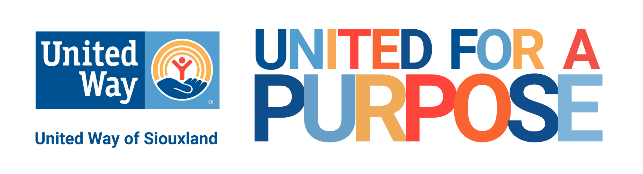 Dear “company name” team members, It’s an exciting time at “company name”!  This fall, we are happy to support the community-improving mission of United Way of Siouxland through our annual employee pledge drive and I personally invite you to join us.  This campaign makes a big impact on our community.  Last year XXX employees of “company name” contributed over $XXXX to this effort.  What a great impact!  UNITED FOR A PURPOSE We Can Make Life Better for Everyone in Siouxland.You might ask – Why does “company name” encourage me to give to United Way?  United Way supports local programs that are here for us when we need help.  Last year, United Way helped 59 local programs that provided over 30,5000 services to those in need.  The programs United Way supports make Siouxland stronger for us all:•Childcare   •Mental Health Counseling     •After School Programs     •Disease Prevention    •Literacy •School Success Programs      •Parenting Classes     •Services for Senior Citizens   •  & More It has the Maximum Impact:  Our gifts, along with our neighbors, friends and other local businesses are combined to make the biggest difference possible.  United Way invests the maximum amount possible directly into programs.  Dozens of local volunteers actively participate in the funding process to ensure each gift makes a real difference.  Progress is measured to track how lives are improving through each program.Here are just a few examples of how your gift can help:  $1 a week or just $52, can feed a child in an after-school program for a month.$1 a week or just $52, ensures a background check is completed for a potential youth mentor.$5 a week or just $260, provides a psychiatric evaluation for someone who has contemplated suicide.$5 a week or just $260, provides a scholarship to help a child attend preschool.$10 a week or just $520, allows seven students to attend & complete the ACT Prep Program for college.$10 a week or just $520, offers access for three cancer survivors to attend physical rehabilitation programming.Please join me in this year’s campaign as we Unite for a Purpose and change lives!Sincerely,  CEO NAMETITLEp.s. I encourage you to visit the Need Help page on United Way’s website if you know anyone who needs help www.unitedwaysiouxland.com/community-resources